Семинар-практикум для родителей«Мнемотехника в разучивании стихотворений»Подготовила: воспитатель Селюк И.С.                                                                     2022 годЦель. Ознакомление родителей с системой методов и приемов, обеспечивающих эффективное запоминание, сохранение и воспроизведение информации - методом мнемотехники.               Не все  дети  любят учить стихи, у кого-то  заучивание стихотворений вызывает  большие трудности, быстрое утомление и отрицательные эмоции. Мнемотехника – это система методов и приемов, обеспечивающих эффективное запоминание, сохранение и воспроизведение информации. Основной «секрет» мнемотехники очень прост и хорошо известен. Когда человек в своём воображении соединяет несколько зрительных образов, мозг фиксирует эту взаимосвязь. И в дальнейшем при припоминании по одному из образов этой ассоциации мозг воспроизводит все ранее соединённые образы.Мнемотаблицы  помогают при разучивании стихов. Суть заключается в том, что на каждое слово или маленькое словосочетание придумывается картинка (изображение); таким образом, все стихотворение зарисовывается схематически. После этого ребенок по памяти, используя графическое изображение, воспроизводит стихотворение целиком. На начальном этапе взрослый предлагает готовую план - схему, а по мере обучения ребенок также активно включается в процесс создания своей схемы.Этапы работы над стихотворением: 1. Мама или папа выразительно читает стихотворение.2. Сообщает, что это стихотворение ребенок будет учить наизусть. Затем еще раз читает стихотворение с опорой на мнемотаблицу.3. Задает вопросы по содержанию стихотворения, помогая ребенку уяснить основную мысль.4. Выясняет, какие слова непонятны ребенку, объясняет их значение в доступной для ребенка форме.5. Читает отдельно каждую строчку стихотворения. Ребенок повторяет ее с опорой на мнемотаблицу. 6. Ребенок рассказывает стихотворение с опорой на мнемотаблицу. 7. Читает отдельно каждую строчку стихотворения. Ребенок повторяет ее с опорой на мнемотаблицу. 8. Ребенок рассказывает стихотворение с опорой на мнемотаблицу.Пример мнемотаблицы: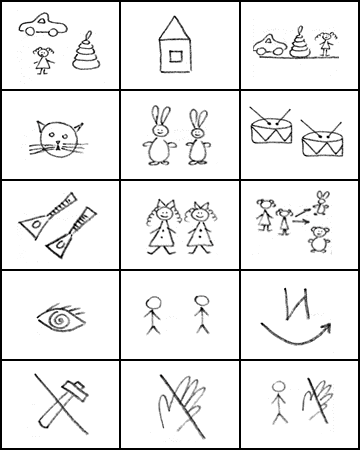 Много игрушек в нашем саду.                                            Куклы нарядные в платьях сидят,Наши игрушки стоят на виду.                                           Куклы на зайцев и мишек глядят.Кот в сапогах, длинноухие зайцы,                                     Мы наши игрушки не бьём,И барабаны, и балалайки.                                                   Не ломаем, у друзей не отнимаемОвладение приемами работы с мнемотаблицами значительно сокращает время обучения и одновременно решает задачи, направленные на  развитие основных психических процессов — памяти, внимания, образного мышления; развитие мелкой моторики рук при частичном или полном  графическом  воспроизведении текста. Мнемотехника помогает развивать: ассоциативное мышление, зрительную и слуховую память, зрительное и слуховое внимание, воображение. Приемы мнемотехники приводят к обогащению словарного запаса и формированию связной речи. Использование опорных рисунков для обучения заучиванию стихотворений увлекает детей, превращает в игру!ЖЕЛАЮ ВАМ УДАЧИ В РАЗУЧИВАНИИ СТИХОТВОРЕНИЙ СО СВОИМ РЕБЁНКОМ!